POSKUS: SIMULACIJA LOM SVETLOBE                                                                Ime in priimek:_______________________ Navodila:Na vpadno pravokotnico dodaj kotomer in vključi laser. Izpolni spodnjo tabelo, tako da izbereš ustrezno snov zgoraj in spodaj in odčitaj ustrezne kote. Lomni kot je količina, ki predstavlja optično gostoto neko snovi.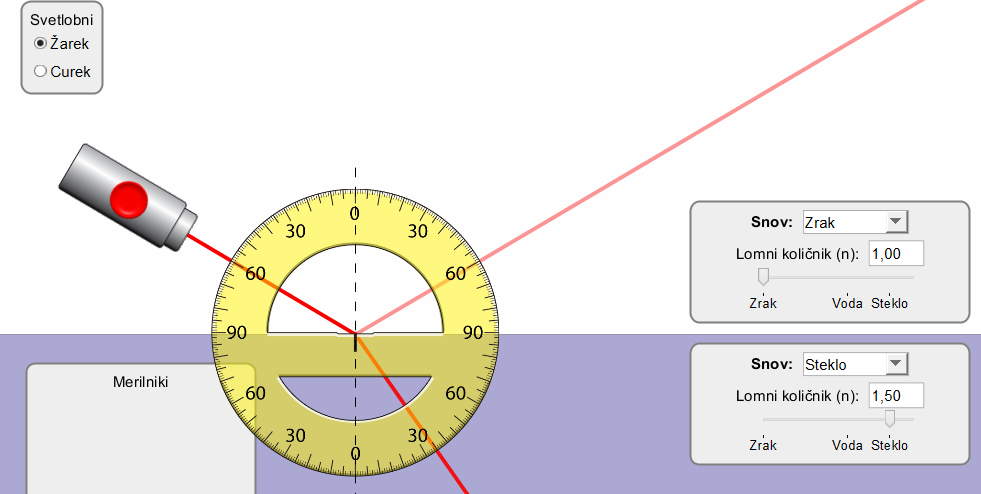 a) Odčitaj lomni kot.b) S poskušanjem ugotovi vpadni kot.c) Kaj lahko zaključiš za neznano snov A in B? Ali je optično  gostejša kot zrak?_________________________________________________________________________________________č) Ali se lomni kot pri prehodu iz optično redkejše snovi zraka v optično gostejšo snov vodo v primerjavi z vpadnim kotom poveča ali zmanjša? _______________________d) Kot med laserskim žarkom v zraku in vodno gladino je enak 40. Kolikšen je lomni kot? _____________POSKUS: SIMULACIJA LOM SVETLOBE                                                                Ime in priimek:_______________________ Navodila:Na vpadno pravokotnico dodaj kotomer in vključi laser. Izpolni spodnjo tabelo, tako da izbereš ustrezno snov zgoraj in spodaj in odčitaj ustrezne kote. Lomni kot je količina, ki predstavlja optično gostoto neko snovi.a) Odčitaj lomni kot.b) S poskušanjem ugotovi vpadni kot.c) Kaj lahko zaključiš za neznano snov A in B? Ali je optično  gostejša kot zrak?_________________________________________________________________________________________č) Ali se lomni kot pri prehodu iz optično redkejše snovi zraka v optično gostejšo snov vodo v primerjavi z vpadnim kotom poveča ali zmanjša? _______________________d) Kot med laserskim žarkom v zraku in vodno gladino je enak 40. Kolikšen je lomni kot? _____________ZGORNJA SNOVSPODNJA SNOVVpadni kot  Lomni kot  Iz zraka v stekloZRAKSTEKLO60Iz zraka v vodoZRAKVODA60Iz zraka v stekloSTEKLOZRAK20Iz vode v zrakVODAZRAK20ZGORNJA SNOVSPODNJA SNOVVpadni kot  Lomni kot  Iz zraka v stekloZRAKSTEKLO20Iz zraka v vodoZRAKVODA60Iz zraka v stekloSTEKLOZRAK60Iz vode v zrakVODAZRAK60ZGORNJA SNOVSPODNJA SNOVVpadni kot  Lomni kot  Iz zraka v stekloZRAKSTEKLO60Iz zraka v vodoZRAKVODA60Iz zraka v stekloSTEKLOZRAK20Iz vode v zrakVODAZRAK20ZGORNJA SNOVSPODNJA SNOVVpadni kot  Lomni kot  Iz zraka v stekloZRAKSTEKLO20Iz zraka v vodoZRAKVODA60Iz zraka v stekloSTEKLOZRAK60Iz vode v zrakVODAZRAK60